AJMAL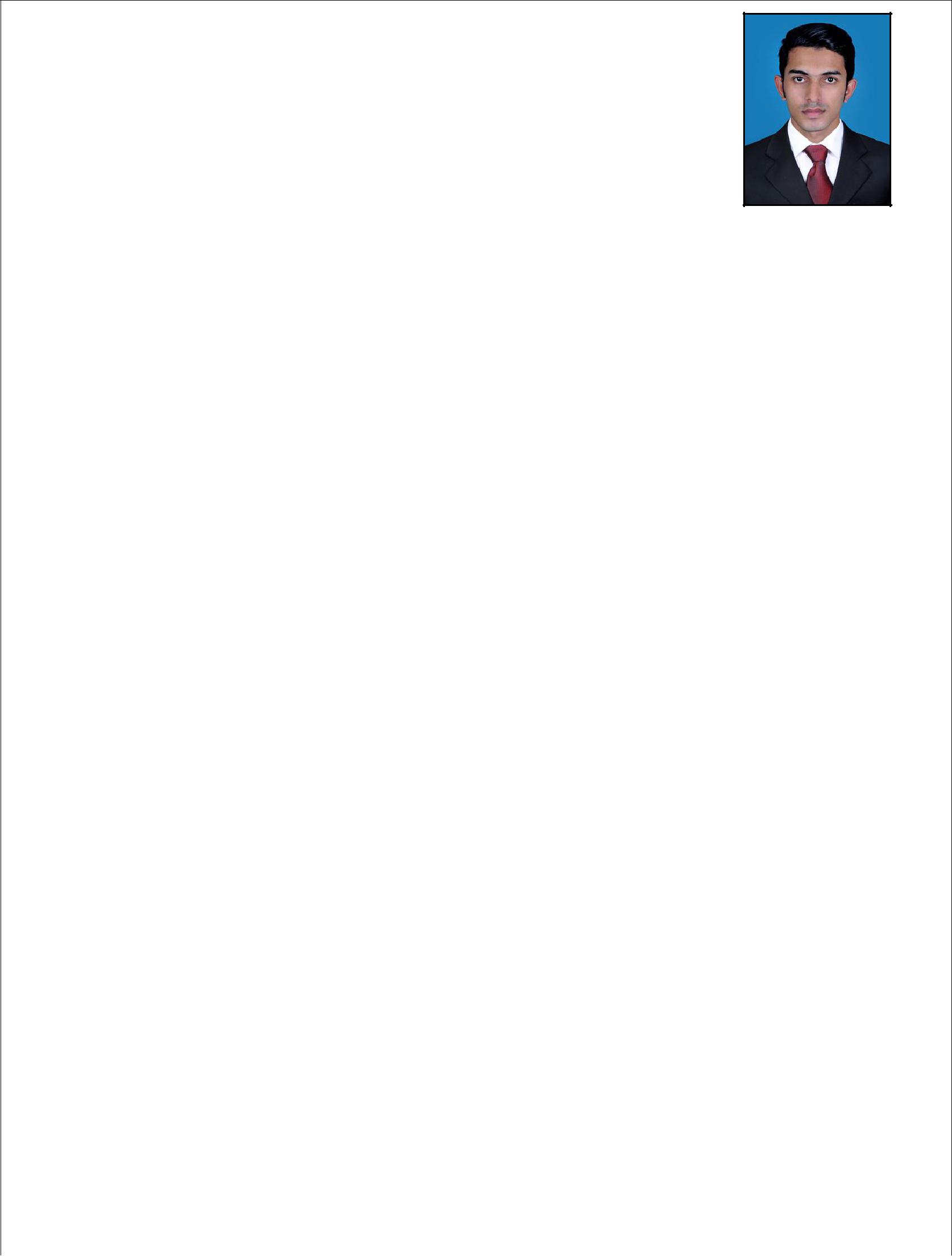 BBA (Management)Mob: C/o 971504973598Ajmal.378475@2freemail.com PERSONAL PROFILEBachelor of Business Administration in Management with 2 years of experience in Accounting &office administration,seeking a position in a growth oriented organization where there is a practical and fast-paced environment to utilize and enhance my knowledge and skill in order to cope with latest technology.ACADEMIC QUALIFICATIONSBachelor of business administration (BBA) under MG University in 2015.Diploma in Logistics (consignment Booking Assistant)12th standard under the Government of Kerala in 2012.10th Standard under the Government of Kerala in 2010.PROFESSIONAL EXPERIENCEACCOUNTANT cum OFFICE ASSISTANT (1 YEAR)JEEVANVEDAA AYURVEDICS, Thrissur, Kerala, IndiaExecute Monthly payroll Activities.Prepare monthly And Quarterly Financial Reports.Handle Basic Data entry and Retrieval on Computer system.Learn to operate new Office Technologies as they are implemented.Stock Maintenances.Report and track expenditures.Execute month-end closing procedures and postings.Coordination with department heads on day to day basisSALES EXECUTIVE cum BOOK KEEPING (1 YEAR)TIPTOP FURNITURE, Calicut, kerala, IndiaWork duties:Daily Book Keeping and Accounting Processes Including Payroll.Sales & Client Relationship Management.Preparing Sales Reports to Management.Sales BillingPrepare Journal Entries for prepaid expense and deferred revenueReceive and deposit all revenue.Wrote monthly reports for monitoring profit on a per sale basis.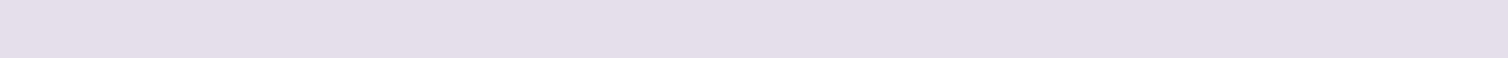 SOFTWARE SKILLSWorking knowledge in Computerized Accounting.MS Office and -Internet Applications.AREA OF INTERESTAccounts &Finance.Management &Administration.Logistics.Human Resource.PROFESSIONAL ACTIVITIES AND ACHIEVEMENTSActively participated in the technical fest and various social service activities, co-curricular events.Academic Major project: A study on consumer buying behavior at Classy Furniture.PERSONAL STRENGTHBusiness Development, Sales &Client Relationship.Good Skill in Managing People and Resources.Excellent Communication Skill.Willingness to Learn New Things.Positive Attitude towards Work.Team OrientedPERSONAL DETAILSREFERENCESReferences are available on request.DECLARATIONI hereby declare that the above information is true to the best of my knowledge & belief.Date: 12/02/2018	Ajmal NameAjmal Present AddressAbudhabi, UAENationalityIndianDate of Birth15-04-1995Language ProficiencyEnglish, Hindi& MalayalamPassport No. (Date Of Expiry: 23/03/2027)Visa StatusVisit Visa (Date Of Expiry: 10/05/2018)